муниципальное дошкольное образовательное автономное учреждение «Детский сад № 151»  Картотека бесед по  безопасности.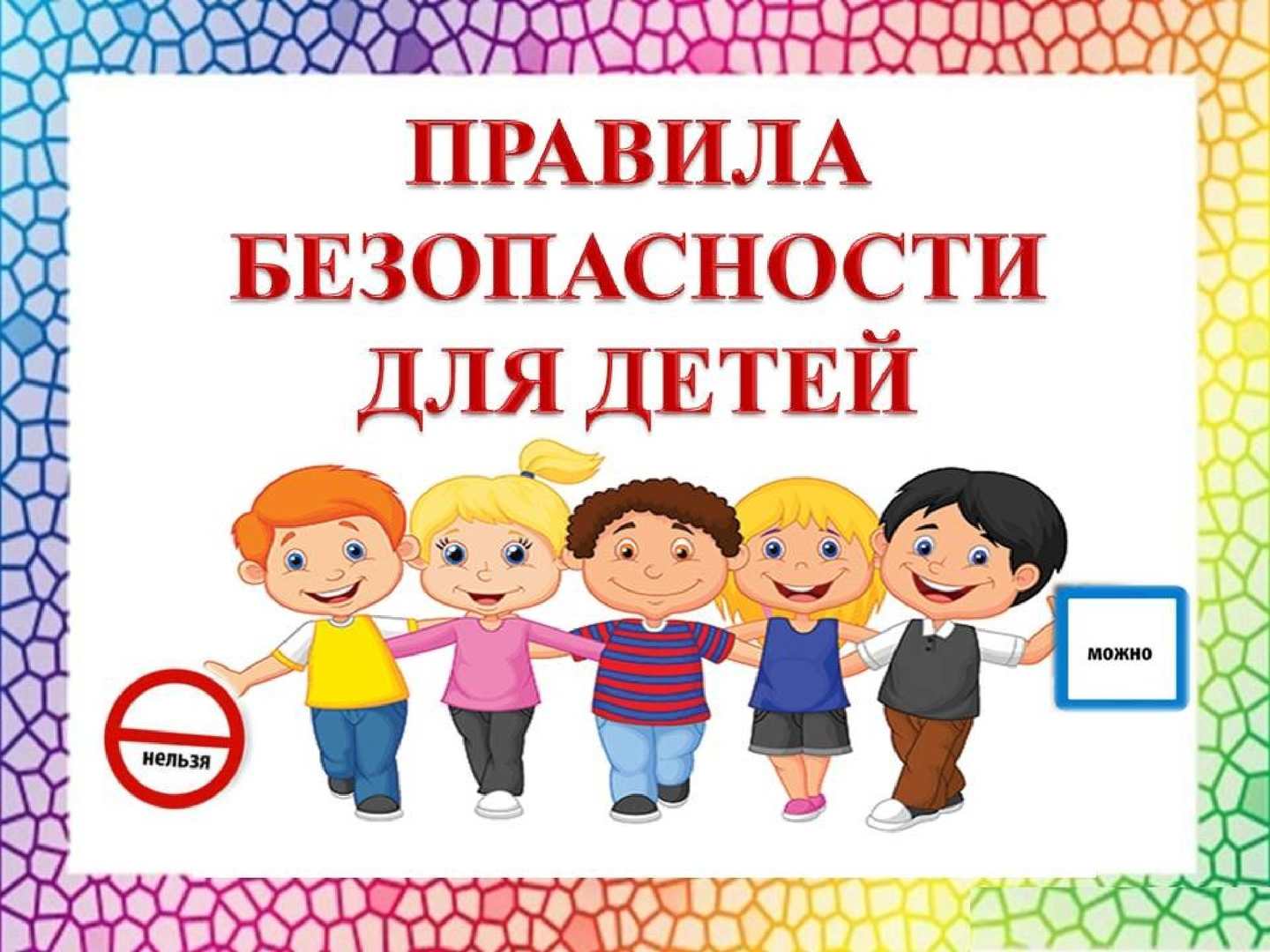 Выполнила:воспитатель Залипяцкая О.В.высшая кв категорияОренбург 2024 гКарточка-1«Дорожная азбука»Цель: продолжать знакомить детей с правилами дорожного движения: проезжая часть улицы для движения машин, а тротуар для пешеходов. Убедить детей в необходимости соблюдать их- не играть на проезжей части, кататься на велосипеде во дворе или на детской площадке. Продолжать закреплять знания  детей о назначении светофора; учить различать дорожные знаки (предупреждающие, запрещающие, информационно-указательные), предназначенные для пешеходов.Формировать умение самостоятельно пользоваться полученными знаниями в повседневной жизни.Карточка-2«Полосатая зебра»Цель: расширять у детей знания правил дорожного движения (улицу можно переходить в специальных местах – наземных и подземных переходах, напомнить о значении знака «Пешеходный переход». Дать представление о дорожном знаке «Движение пешеходов запрещено». Формировать  устойчивые навыки осознанного, безопасного поведения на улицах и дорогах города. Учить детей применять свои знания на практике. Развивать внимание, навыки ориентировки в пространстве.Карточка-3«Планета Земля в опасности"Цель: способствовать формированию представлений детей о том, что планета Земля – это громадный шар (большая часть земного шара покрыта водой – океанами и морями, кроме воды есть материки – твердая земля, суша, где живут люди). Способствовать обобщению знаний о том, что на планете Земля обитает много живых существ, что всем им нужны чистая вода, чистый воздух, чистая земля. Формировать представление детей, что планета Земля сейчас в опасности. Воспитывать любовь к природе, правильное с ней общение, желание изучать ее.Карточка-4«Москва – столица нашего Отечества»Цель: дать детям представление о том, что Москва – самый большой город в нашей стране; подвести к пониманию того, что это главный город нашей Родины, столица. Воспитывать уважительное отношение к государственным символам, традициям и обычаям своего народа. Воспитывать любовь к Москве и России в целом, расширять кругозор, передавать знания об истории, достопримечательностях. Воспитывать чувство гордости за свой народ, патриотические чувства. Воспитывать интерес к истории города и страны, любовь к своей Родине, вызывать в детях чувство восхищения красотой родной природы, талантом русского народа.Карточка-5«День знаний»Цель: уточнить и систематизировать знания детей о празднике – День Знаний, 1 сентября.  Объяснить детям, что этот праздник – начало учебного года ни только в школах, но и в детском саду.  Расширять представление детей о профессии учителя, воспитателя, об учебных заведениях (детский сад, школа, колледж, ВУЗ). Формировать дружеские, доброжелательные отношения между детьми. Развивать эстетические чувства, вызвать стремление поддерживать чистоту и порядок в группе, на участке. Воспитывать уважение к труду сотрудников детского сада.Карточка-6«День матери»Цель: закреплять знание детей об общественном празднике «День матерей». Учить доброму, внимательному отношению к матери. Формировать теплые чувства к самому дорогому человеку к маме. Воспитывать чувство доброты, уважения, отзывчивости, любви. Учить детей поддерживать беседу, выражать положительные эмоции.Карточка-7«Новый год»Цель: расширять представления детей о новогоднем празднике и традициях празднования Нового года в нашей стране. Продолжать знакомить с историей происхождения сказочных персонажей Деда Мороза и Снегурочки. Рассказать о традициях встречи Нового года; воспитывать любовь к истории России, национальную гордость; воспитывать любовь к русскому народному творчеству. Развивать умение поддерживать беседу.Карточка-8«Крещение»Цель: объяснить детям смысл Крещения, рассказать, как христианство пришло на Русь. Формировать чувства патриотизма и уважения к прошлому своей Родины, формировать представление о значимости крещения, принятия православия, развивать способность воспринимать, анализировать литературные произведения, умение выражать свои чувства.Карточка-9«Масленица»Цель: продолжать знакомить детей с праздником – Масленицей. Развивать интерес к русско-народным праздникам, приобщать их к традициям русской и кубанской культуры. Воспитать чувство уважения к народным традициям русской культуры.Карточка-10"Наша Армия".Цель: дать детям знания об армии, сформировать у них первые представления о родах войск, о защитниках Отечества. Познакомить детей с военной техникой. Воспитывать любовь к Родине, чувства гордости за свою армию. Воспитывать желание быть похожими на сильных Российских воинов.Карточка-11«8 марта»Цель: привлечь внимание детей к празднику «8 Марта» и развивать у них интерес к традиции его празднования. Воспитывать уважительное, нежное и благородное отношение к мамам, бабушкам. Бережное и чуткое отношение ко всему женскому полу, потребности радовать близких людей добрыми делами. Углубить знания детей о роли мамы и бабушки в их жизни; способствовать созданию у детей положительных эмоциональных переживаний и радостного настроения от праздника. Развивать умение поддерживать беседу. Поощрять попытки высказывать свою точку зрения, согласие или несогласие с ответом товарища.Карточка-12«Первый космонавт»Цель: продолжать знакомить детей с подвигом Ю. А. Гагарина, его значением для человечества. Обогатить представления детей о космосе,  космонавтах, космическом оборудовании, использовании космоса в интересах людей. Развивать познавательный интерес к космосу как объекту окружающего мира. Инициировать активность детей, желание узнавать новое о космосе. Воспитывать чувство гордости за свою страну. Развивать умение поддерживать беседу. Совершенствовать диалогическую форму речи.Карточка-13«День Победы»Цель: продолжать знакомить детей с историей своей страны, с защитниками Отечества. Закрепить знания детей о том, как защищали свою Родину русские люди в годы Великой Отечественной войны. Развивать речь и мышление детей, способности аргументировать свои высказывания. Воспитывать чувство уважения к ветеранам Великой Отечественной войны, желание заботиться о них.Карточка-14«Пасха»Цель: познакомить  детей с народным обрядовым праздником – Пасхой, ее обычаями, традициями, новыми словами и их значением;  с православным преданием о пасхальном яичке как о символе воскресения Христова и другими атрибутами праздника. Обогащать словарный запас детей; воспитывать уважение к традициям русского народа. Научить видеть красоту, своеобразие и самобытность изделий народного творчества.Карточка-15«Кубань-Родина наша»Цель: продолжать знакомство детей с историей родного края в годы войны 1941-1945 гг. Воспитывать бережное отношение к народной памяти, чувство благодарности к ветеранам Великой Отечественной войны. Формировать осознание сути понятия Родина как места, где человек родился. Воспитание любви к Родине, интереса к её героической истории; формирование чувства гордости за воинов – защитников.Карточка-16«Казаки – защитники Отечества»Цель: Формировать у детей интерес к героическому прошлому и настоящему своего Отечества. Формировать качества, необходимые будущим защитникам Отечества. Воспитывать любовь к своей малой Родине, желание больше узнать о жизни своих предков. Развивать интерес к художественному слову. Продолжать знакомить с фольклорным и музыкальным наследием кубанского народного творчества. Воспитывать у детей желание носить с честью звание казака и быть защитником своей Родины.Карточка-17«Умеешь ли ты обращаться с животными»Цель: дать детям  знания о правилах поведения при встречи с различными домашними животными и при общении с ними. Учить детей понимать состояние и поведение животных. Предложить детям запомнить правила:1. Не убегай никогда от собаки. Она может принять тебя за дичь и поохотиться.2. Если хочешь погладить собаку, спроси разрешения у хозяина. Гладь ее осторожно, не делай резких движений.3.Не корми чужих собак и не трогай их во время еды и во время сна.4.Не подходи к собаке, сидящей на привязи.5. Не подходи к собакам охранных пород. Их часто учат бросаться на людей, подошедших близко.6. Не трогай щенков и не пытайся отобрать предмет, с которым собака играет.7. Кошки тоже могут быть опасны. Они могут вас сильно поцарапать и искусать.Карточка-18«Витамины укрепляют организм»Цель: продолжать закреплять знания детей пользе витаминов для нашего организма. Познакомить с понятием «витамины группы «А, В, С, D, Е» и продукты, в которых они содержатся. Закрепить знания детей о необходимости наличия витаминов в организме человека, о пользе продуктов, в которых содержатся витамины. Воспитывать желание быть здоровыми.Карточка-19«Режим дня: для чего он нужен?»Цель: формировать у детей навыки здорового образа жизни, связанные с режимом дня; умение выполнять действия, соответствующие режиму дня (зарядка, гигиенические процедуры, прогулка). Воспитывать любовь к занятиям физической культурой и стремление вести здоровый образ жизни.Карточка-20«Чистота-залог здоровья»Цель:  воспитывать у детей привычку самостоятельно умываться, мыть руки с мылом перед едой, по мере загрязнения, после пользования туалетом; закрепить умение пользоваться расческой, носовым платком; приучать детей при кашле и чихании отворачиваться, прикрывать рот и нос носовым платком.  Добиваться того, чтобы дети осознанно соблюдали правила личной гигиены, понимали их значение. Воспитывать аккуратность, опрятность. Научить основам эстетического отношения к своей внешности; дать понять детям, что внешность человека играет важную роль в жизни; продолжить закреплять знания культурно-гигиенических правил.Карточка-21«Опасные предметы дома»Цель: закреплять у детей представление об опасных для жизни и здоровья предметах, о правилах пользования колющими, режущими предметами. Закрепить знания о предметах, которыми категорически запрещается пользоваться (спички, газовая плита, печка, электрические розетки, включенные электроприборы); о предметах, которые взрослые должны хранить в недоступных местах (бытовая химия, лекарства, режуще-колющие инструменты). Формировать знания о том, что для безопасности все предметы надо убирать на свои места. Закреплять знания о том, что в случае необходимости взрослые звонят по телефонам «01», «02», «03».Карточка-22«Если ты гуляешь один»Цель: развивать у детей понятие о необходимости соблюдения правил безопасности во время прогулки без взрослых. Формировать навыки поведения в отношениях с незнакомыми людьми. Закреплять правило – «Не трогать на улице незнакомые предметы». «Никогда! Никуда! Ни за что не ходи с чужим человеком!Карточка-23«Цветы»Цель: дать понятие, что такое цветок. Учить детей классифицировать цветы по месту их произрастания (луг, сад, поле, дом). Отметить значение, роль цветов для жизни и деятельности человека, животных, насекомых. Учить распознавать садовые цветы от полевых, лесных цветов. Углублять знания и представления детей о цветах, их внешнем виде местах произрастания.Карточка-24«Садовые цветы»Цель: продолжать знакомить детей с разнообразием цветущих садовых растений. Дать понятие о жизненном цикле растения. Содействовать формированию бережного отношения к цветам, желанию заботится о растениях.Карточка-25«Комнатное растение»Цель: продолжать закреплять у детей  элементарные представления о комнатных растениях: у растения есть стебель, листья; листья зеленые; растение сажают в горшок с землей и дренажем; закреплять знания названий комнатных растений; уметь отличать комнатные растения от садовых.Закреплять умение ухаживать за комнатными растениями: поливать, рыхлить землю в горшке, протирать листья; делать все по необходимости. Познакомить детей со способами размножения комнатных растений (черенкованием, луковичками, клубнями, воздушными и прикорневыми отростками, стеблевыми черенками, делением корневищ, разрезанными листьями).Карточка-26«Луговые цветы»Цель: познакомить с луговыми растениями (ромашкой, колокольчиком, гвоздикой); учить называть их и узнавать по расцветке, форме листьев, цветков, стеблю; пополнять словарь за счет слов, обозначающих название растений и их признаки. Воспитывать бережное отношение к растениям луга. Формирование целостной картины мира, расширение кругозора, ознакомление с природой. Приобщение к элементарным нормам и правилам поведения в природе.Карточка-27«Зимующие птицы»Цель:расширять представления детей о зимующих птицах.Учить различать зимующих птиц по голосам и внешнему виду; подвести к пониманию того, что зимующим птицам можно помочь, вывешивая кормушки.Закрепить знания детей о корме, который можно использовать в подкормке птиц. Воспитывать интерес, и бережное отношение к пернатым.Карточка-28«Перелетные птицы»Цель: формировать обобщенное представление о перелетных птицах, учить различать по существенному признаку: возможность удовлетворения потребности в пище. Углублять представления о причинах отлета птиц (исчезновение основного корма, замерзание водоемов, земли), (ласточка, грач, утка, скворец, цапля, журавль, кукушка, соловей, лебедь) на основе установления связи между характером корма и возможности в его добывании.Карточка-29«Птицы».Цель: закрепить, уточнить и обобщить знания детей о жизни птиц, о том, как птицы приспосабливаются к зиме. Знать зимующих и перелетных птиц. Дать представление о некоторых кочующих птицах, которые прилетают с севера и живут у нас до весны (щеглы, снегири, свиристели, клест). Воспитывать бережное отношение к птицам, желание их подкармливать. Развивать умение поддерживать беседу.Карточка-30«Береги природу»Цели: расширять представления детей о растительном и животном мире, развивать умение наблюдать, анализировать, развивать логическое мышление. Воспитывать любовь к родному краю и умение правильно вести себя в природе. Дать детям представление о том, как люди заботятся о природе, любят ее. Воспитывать бережное отношение к лесу, желание совершать добрые поступки.Карточка-31«Будь вежлив»Цель: воспитывать культуру общения мальчиков и девочек. Воспитывать у мальчиков желание защищать девочек, помогать им, а девочкам благодарить мальчиков за оказанную услугу. Формировать у детей понимание того, что вежливость является важным составляющим качеством воспитанного человека. Поощрять попытки высказывать свою точку зрения, согласие или несогласие с ответом товарища.Карточка-32«Наш детский сад - большая семья»Цель: закреплять знания детей о сотрудниках детского сада, умение называть их по имени и отчеству, привычку здороваться и прощаться с ними. Воспитывать скромность, умение проявлять заботу об окружающих, с благодарностью относиться к помощи и знакам внимания.Карточка-33«Страны дружбы»Цель:уточнить представления детей о том, что значит «уметь дружить» - умение вместе играть, делиться игрушками. Научить осмысливать и оценивать ситуацию, самостоятельно понимать мотивы поведения и соотносить эти мотивы существующим нормам поведения. Познакомить с пословицами и поговорками о дружбе. Воспитывать умение слушать собеседника, не бояться высказывать свою точку зрения, чётко отвечать на поставленные вопросы. Продолжать развивать диалогическую речь.Карточка-34«Правила поведения за столом дома и в детском саду»Цель: закрепить навыки культурного поведения за столом. Познакомить с умением пользоваться вилкой и ножом одновременно. Выходя из-за стола, тихо задвигать стул, благодарить взрослых. Воспитывать аккуратность. Учить детей правильно отвечать на заданные вопросы, самим задавать вопросы своим товарищам.Карточка-35«Зима»Цель: систематизировать представления детей о зимних явлениях зимой, учить устанавливать связь между температурой воздуха, состоянием воды, земли, растений, жизни животных, птиц. Учить замечать и давать эстетическую оценку зимним пейзажам. Формировать  поэтическое восприятие природы. Развивать память, мышление, воображение. Воспитывать заботливое отношение к природе родного края.Карточка-36«Весна»Цель:  обобщить и расширить представления о весне, признаки наступления весны. Учить воспринимать красоту природы, замечать выразительность образа, настроения. Воспитывать заботливое отношение к природе родного края. Поощрять попытки высказывать свою точку зрения, согласие или несогласие с ответом товарища.Карточка-37«Осень»Цель: расширять представления детей о характерных признаках осени; учить находить их в природе; уточнив представления об изменениях, происходящих осенью в жизни растений. Учить устанавливать связи между продолжительностью дня, температурой воздуха, состоянием растений, наличием пищи для животных. Воспитывать познавательный интерес, бережное и эстетическое отношение к природе, чуткость к восприятию красоты осеннего пейзажа.Карточка-38«Лето»Цель: обобщить и систематизировать представление о лете, о летних растениях и жизнедеятельности животных в это время года; уточнить представление о некоторых видах сельскохозяйственного труда летом. Развивать связную речь, умение говорить ясно; воспитывать желание делиться своими знаниями и воспоминаниями со сверстниками.Карточка-39«Насекомые»Цель: продолжать знакомить детей с насекомыми — бабочкой, муравьем, пчелой (внешний вид, повадки, размножение) и дать представления о взаимосвязи любого живого организма со средой обитания. Активизировать словарь (насечки, пыльца, нектар, ячейки, соты). Воспитывать любовь и бережное отношение ко всему живому; развивать логическое мышление.Карточка-40«О профессии пожарного»Цель: расширить и закрепить знания детей о профессии пожарного. Активизировать интерес детей к различным профессиям. Закрепить правила пожарной безопасности. Воспитывать уважение к людям мужественных и героических профессий.Карточка-41«О профессии  строителей» Цель: расширять представления о профессии строителей. Обобщить знания о строительных профессиях; показать значимость профессии строителей. Воспитывать уважительное отношение к человеку труда. Расширить представление о том, что их труд - коллективный, что от добросовестной работы одного человека зависит качество труда другого.Карточка-42«Почтальон»Цель: расширять представление детей о профессии почтальона, о необходимости и пользе его труда. Расширять общую осведомленность об окружающем мире, кругозор детей. Формировать у детей элементарный опыт профессиональных действий. Совершенствовать диалогическую речь: учить участвовать в беседе, понятно для других отвечать на вопросы и задавать их.Карточка-43«Знакомство с творчеством художника – иллюстратора Ю. А. Васнецова».Цель: дать представление о творчестве Ю. Васнецова, формировать к нему интерес. Показать, как художник с помощью средств выразительности (формы, цвета, декора, движений) передает разные эмоциональные состояния и настроение героев. Воспитывать уважение к труду художников, стремление понять красоту, поэтичность, декоративность создаваемых ими образов. Карточка-44«Дикиеживотные Севера»Цель: продолжать знакомить детей с внешним видом диких животных. Дать понятие о том, что у всех животных густая, плотная шерсть, поэтому им тепло и в лютый мороз. Рассказать детям о повадках животных Севера, и чем они питаются. Прививать любовь к животным.Карточка-45«Домашние животные»Цель: закрепить понятие «домашние животные». Учить составлять описательные рассказы о домашних животных, используя модели. Развивать творческое воображение. Развивать логическое мышление детей, воспитывать доброе и чуткое отношение к животным.Карточка-46«Народная культура и традиции»Цель: продолжать знакомить детей с народными традициями и обычаями, с народным декоративно прикладным искусством (Дымково, Городец, Гжель). Расширять представления о народных игрушках (матрешки, городецкая, богородская, бирюльки). Способствовать формированию у детей устойчивого интереса к народному творчеству и искусству. Формировать уважение к труду и таланту мастеров. Воспитывать чувства причастности детей к наследию прошлого.Карточка-47«Мой любимый детский сад»Цель: воспитывать любовь к своему детскому саду, доброжелательное отношение к сверстникам. Воспитывать уважение к сотрудникам детского сада, умение называть их по имени и отчеству, привычку здороваться и прощаться с ними. Воспитывать скромность, уважение.Карточка-48«Наша Родина-Россия».Цель: воспитывать любовь и уважение к Родине, познакомить с Государственными символами России, продолжать знакомить детей с родным краем. Воспитывать у детей чувства патриотизма, уважения к своей Родине.Карточка-49«Мои любимые игрушки»Цель: Закреплять у детей знания об игрушках: их значение, правила пользования. Учить употреблять существительные с обобщающим значением. Формировать привычку детей класть игрушки на место. Воспитывать бережное отношение к игрушкам, взаимопомощь, желание трудиться. Продолжаем учить детей отвечать на вопросы развёрнутым ответом, не перебивая друг друга; высказывать свою точку зрения, обосновывать её.Карточка-50«Театр»Цель: формировать у детей интерес к театру. Расширить знание детей о театре, как о разновидности искусства. Продолжать знакомить с театральной терминологией (актер, режиссер, осветитель, костюмер, гример).  Привить детям первичные навыки в области театрального искусства (использование мимики, жестов, голоса, кукловождение). Развивать умение детей поддерживать беседу.